Family Bible StudyThe Good Samaritan Lesson 1Luke 10:25-37This study is intended to spark a conversation with your family. Don’t exclude anyone, young or old, from this study. Everyone gets to speak, share, ask, and suggest. You’ll notice I have some coloring pages for your younger kids because they usually can sit still longer if they are occupied. Don’t assume they aren’t listening and don’t forget to ask them questions. Total understanding is not the goal of this class but a readiness to engage the word together. Start every class with a prayer then pay attention to the promptings. If you guys have questions you need help with, write it down, we will ask for questions at different times during the study.Section 1 (10 min)Do you think it’s important for families to study the bible together?Do you think it’s hard to study the Bible, why or why not?If you could ask God anything what would you ask?Section 2 (15 min)Luk 10:25  On one occasion an expert in the law stood up to test Jesus. "Teacher," he asked, "what must I do to inherit eternal life?"What does it mean “to test Jesus”? Suggested activity: Do a quick google search, or whatever search engine you like, and type scriptures about testing Jesus, read them and see if that helps you understand better. Why would someone want to test Jesus?Can you think of some times when someone has “tested” you?What does eternal life mean?Suggested activity: Get a long rope, string, or yarn, like really long, and say, imagine this rope goes on forever, has no end, now imagine this rope represents a timeline, now take an inch or so of rope and say this represents your life on earth (you could use a piece of red tape to mark it or color about an inch of it with a marker) the rest of that rope represents eternity where we will live forever. Now ask: Should we be living our life for inch of this existence or the endless miles of that one?Section 3 (15 Min)Luk 10:26  "What is written in the Law?" he replied. "How do you read it?"What do you think of when you hear the word law?What did Jesus mean when he said law?Read the ten commandments, if you don’t know where to find them google it, and discuss:Which of these would you say is the most important? Why?Which of these deal with how we are to act with God?Which of these deal with how we are to act with others?Finally look up Galatians 5:14 and discuss what it might mean.Did you enjoy this family experience? Study of the word as a family can be exciting and a great bonding experience.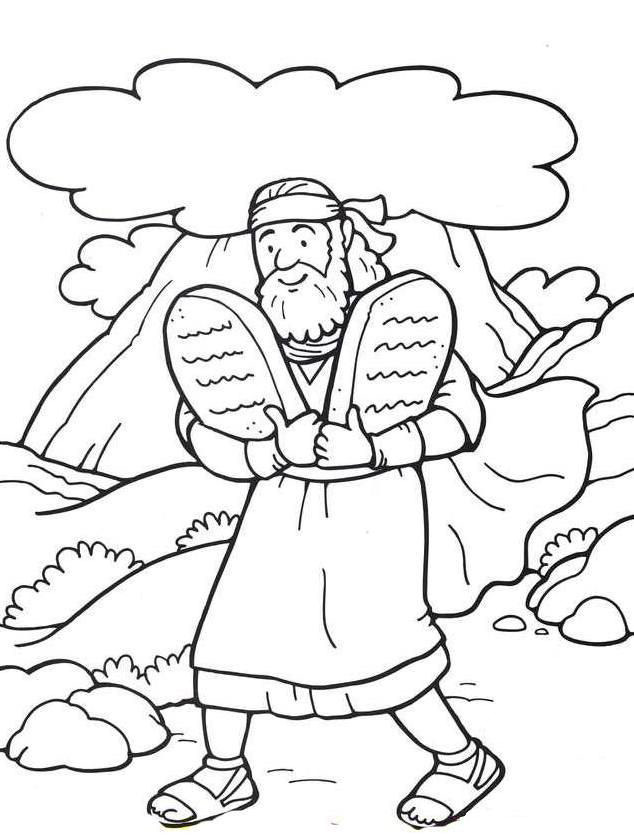 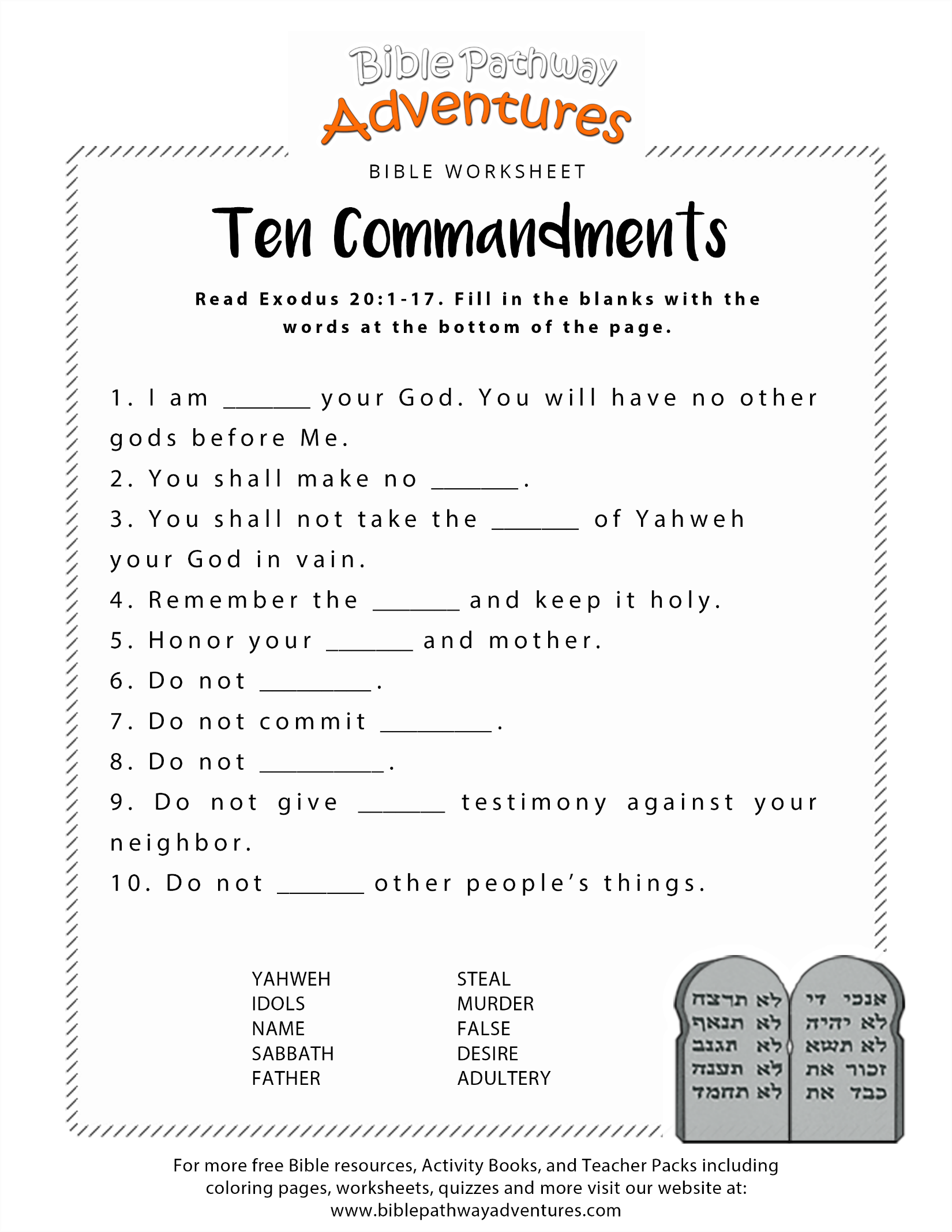 